Perguntas Sobre o Inferno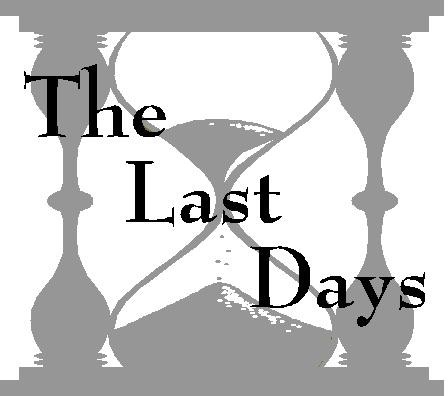           Lição 12O que Deus fará chover sobre os ímpios?Salmos 11:6 	De onde o fogo virá?Apocalipse 20:9 	Quando isto acontecerá?Apocalipse 20:7 	(Para obter informações sobre os mil anos veja a Lição 5).O Senhor está reservando os injustos até quando para serem punidos?2 Pedro 2:9 	Como o joio é colhido e queimado no fogo, quando isso acontecerá?Mateus 13:40 	Como a Bíblia descreve a agonia que os ímpios experimentarão?Mateus 13:42 	Todos os ímpios terão sua parte no lago que arde com fogo e enxofre, que é o quê?Apocalipse 21:8 	Como sabemos que o local de tormento não é subterrâneo?Apocalipse 20:9 	O que tudo será queimado no dia do julgamento e perdição dos homens ímpios?2 Pedro 3:7 	Como Deus se sente sobre o castigo dos ímpios?Ezequiel 33:11 	Deus quis que determinadas pessoas perecessem?2 Pedro 3:9 	1Para quem o fogo está preparado?Mateus 25:41 	Quem será lançado no lago de fogo e enxofre com a besta e o falso profeta?Apocalipse 20:10 	O que o Senhor fará a todos os ímpios?Salmos 145:20 	É melhor perder um olho ou uma mão, em vez de ter quanto do nosso corpo lançado no inferno?Mateus 5:29, 30 	O corpo físico de alguém é a única coisa que o inferno destruirá?Mateus 10:28 	Deus punirá de acordo com o quê?Jeremias 21:14 	Quem receberá muitos açoites?Lucas 12:47 	Quem receberá poucos açoites?Lucas 12:48 	Quando chegar o dia que queimará como um forno, todos os que cometem perversidade serão como o quê?Malaquias 4:1 	O quanto o dia que vem vindo os queimará? E o que restará neles?Malaquias 4:1 	Você pisará os ímpios; pois eles serão o quê?Malaquias 4:3 	As chamas os devorarão como o quê?Naum 1:10 	“E a lâmpada do perverso será apagada”. Provérbios 24:20.Eles deverão ser como se o quê?Obadias 16 	O quanto o fogo queimará Satanás completamente?Ezequiel 28:18 	Satanás continuará existindo?Ezequiel 28:19 	O que podemos concluir sobre a justiça suprema e sobre Deus?Salmos 58:11 	Para um estudo mais aprofundado sobre esse assunto leia o Livreto de Informações dos Estudos dos Últimos Dias “C” intitulado: Expressões Bíblicas, Explicações Bíblicas.À Luz da Palavra de Deus...□Eu entendo que o castigo dos ímpios ocorrerá no final dos mil anos.□Eu entendo que as chamas infligirão a segunda morte, extinguindo para sempre a vida dopecador.□Eu entendo que esse fogo também queimará os céus e a terra que existe agora, e queDeus criará novos céus e uma nova terra onde habita a justiça.Comentários adicionais: 	Nome: 	Próxima lição: O Mistério da Piedade